                                                                                                 «Утверждаю»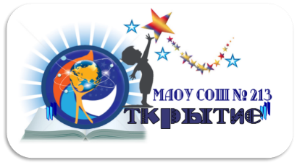                                                                                    директор МАОУ СОШ № 213                                                                                           «Открытие»                                                                                            ____________ Шмакова А.Д.                                                                                            «____» ____________ 2019 г.Годовой план работы учителя-дефектолога на 2019 – 2020 учебный годЦель: планирование, организация и проведение работы с воспитанниками с ограниченными возможностями здоровья, детьми – инвалидами, которые испытывают трудности при освоении программного материала, также профилактика вторичных проявлений, вызванных основным нарушением.Задачи:Проведение всестороннего изучения особенностей развития каждого ребенка: познавательной деятельности, эмоционально-волевой сферы, используя критериально-ориентированные методики специалистов коррекционной педагогики. Проведение коррекционно-развивающей работы с детьми, с учетом их индивидуальных возможностей и потребностей. Осуществление задачи коррекционно-развивающего обучения и воспитания в тесном сотрудничестве с педагогами МАОУ СОШ № 213 «Открытие», родителями.Оказание консультативной и методической помощи всем субъектам образовательного процесса. Повышение компетентности родителей в вопросах коррекционной педагогики. Привлечение к активному участию в коррекционно-воспитательном процессе, используя разные формы взаимодействияПовышение уровня специальных знаний в области коррекционной педагогики путем самообразования, участия в методических объединениях, семинарах.№п/пВид деятельностисодержаниесроки примечание1.ОрганизационнаяПодготовка кабинета к новому учебному годуСоставление графика работы Составление списка детей, зачисленных в группуСоставление годового планаСоставление перспективного плана работыСоставление расписания коррекционно-развивающих занятийОформление журнала учета проведенных занятий и посещения их детьмиПодготовка анкет для родителейПодготовка и заполнение  карт углубленного психолого-педагогического обследования детейНаписание индивидуальных планов Сентябрь-октябрь1.ОрганизационнаяОрганизация и проведение ПМПк :Проведение диагностики, написание характеристик для ПМПкВ течение года 1.ОрганизационнаяНаписание  анализа работы за учебный годАпрель-май2.ДиагностическаяСбор медицинских и педагогических сведений о раннем развитии ребенка (вновь прибывшие дети)Сентябрь 2.ДиагностическаяПсихолого-педагогическое наблюдение Динамическое наблюдение, промежуточные срезыВ течение года2.ДиагностическаяПрофилактическая работа. Выявление детей с нарушениями в психофизическом развитии через обследование в ОУ.Январь3.Коррекционно-педагогическаяНаписание конспектов занятийПроведение индивидуальных  занятий согласно расписанию:Коррекционная работа с детьми, предполагающая коррекцию и развитие ), психических познавательных процессов, обучение игре, развитие моторики (общей, мелкой, артикуляционной, продуктивной деятельности;Развитие мотивации детей  к коррекционно-развивающим занятиям;Коррекционная работа по предупреждению вторичных нарушений, следующих за первичными, и тесно с ними связанными трудностями в общении, поведении и разных видах деятельности ребенка школьного возраста.В течение года4.Информационно-аналитическаяФормирование банка данных о детях с ОВЗАнкетирование родителейВ течение годаОктябрь, май5.Методическая Участие в МО учителей-дефектологов Участие в педсоветах, семинарахОтслеживание и изучение новинок в методической литературе, журналах Оснащение  кабинета методическими,  дидактическими пособиями.Участие в конкурсах различного уровняВ течение года6.КонсультативнаяРабота с педагогамиРабота с педагогами6.КонсультативнаяСоставление задач на год со всеми узкими специалистами Проведение  коррекционно – педагогической работы в тесном сотрудничестве с педагогами ребенка.В течение года6.КонсультативнаяРабота с родителямиИндивидуальное консультирование по итогам психолого-педагогического обследования детейСентябрь-октябрьЯнварь,Апрель-май6.КонсультативнаяПроведение индивидуальных бесед, консультаций Приглашение  родителей на индивидуальные занятияОформление информационных стендов, тематических выставок книг, папок – передвижек. В течение года 6.КонсультативнаяВыступление  на родительских собраниях:«Содержание и организация работы учителя дефектолога».Сентябрь 6.Консультативная«Результаты работы за первое полугодие. Необходимые условия и документация для прохождения ПМПК в конце года»Январь6.Консультативная«Подведение итогов коррекционно-развивающего обучения за 2019-2020 учебный год». Рекомендации родителям на летний период». Май 